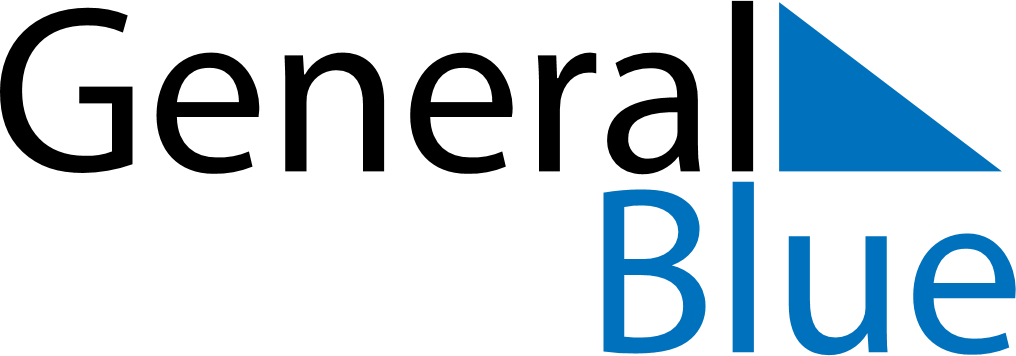 October 2018October 2018October 2018October 2018BahamasBahamasBahamasSundayMondayTuesdayWednesdayThursdayFridayFridaySaturday12345567891011121213National Heroes’ DayNational Heroes’ Day1415161718191920212223242526262728293031